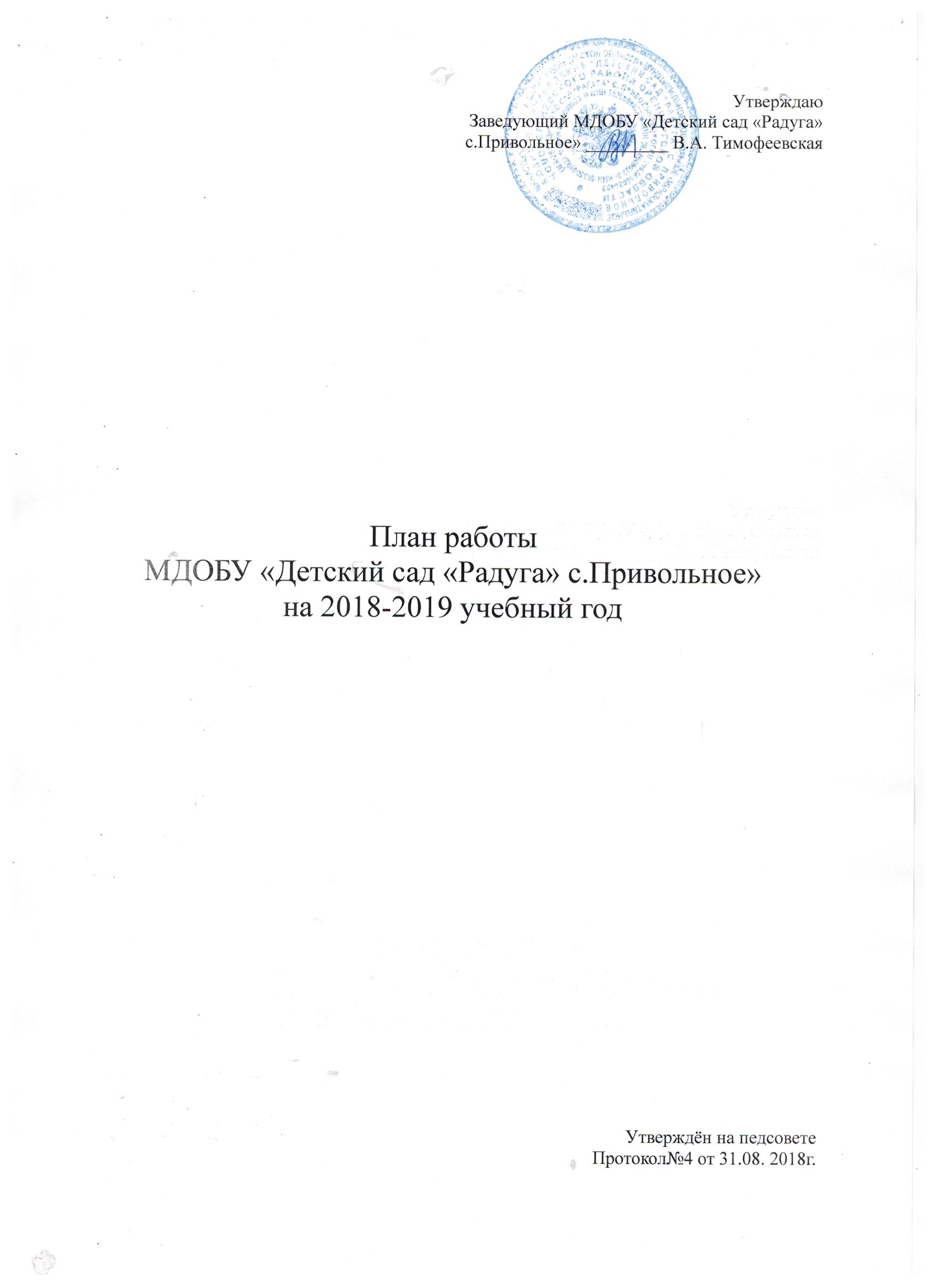 Анализ деятельности МДОБУ «Детский сад «Радуга» с.Привольное»за 2017-2018 учебный годОсновными целями нашего дошкольного учреждения являются:- Сохранять и укреплять здоровье детей, создав необходимые условия.- Совершенствовать качество воспитания и образования дошкольников посредством использования передовых методик и технологий.- Продолжить работу по взаимодействию с родителями с применением инновационных подходов.Для осуществления поставленных целей коллектив ДОУ в 2017-2018 учебном году решал следующие задачи:- Повышение качества работы ДОУ по формированию у детей элементарных математических представлений. - Максимальное использование разнообразных видов детской деятельности, их интеграции в целях повышения эффективности образовательного процесса.Для реализации годовых задач были запланированы и проведены следующие мероприятия:- Педагогические чтения и консультации по данным направлениям;- Семинары: сентябрь -Использование игровых методов и приёмов при обучении ЭМП. октябрь – теоретический семинар - "Учимся играя" семинар - практикум "Развитие речи в младшем возрасте";- Тематические педсоветы: «Установочный» , « «Нравственное воспитание"( ноябрь), «Качество образовательной деятельности. Речевое развитие дошкольников ."( февраль)  « Итоговый»(май)- Осуществлены тематические проверки, помогающие нам выявлять и устранять недочеты в воспитательно-образовательном процессе: «Патриотическое воспитание», «анализ состояния  речевой среды в ДОУ и комуникативного развития дошкольников»;- Проведены открытые занятия по развитию речи в старшей группе Использование фольклора в развитии речи, в младшей группе – Различные способы заучивания стихотворения).- осуществлен мониторинг освоения программы и мониторинг развития детей ДОУ (2 раза в год);Кроме того, была организована работа по программе «Охрана и укрепление здоровья детей», осуществлялись оздоровительные и закаливающие мероприятия непосредственно в группах ДОУ.Проведены консультации для родителей по темам; тематические недели «Неделя Матери», «Мой папа самый лучший», «Наши замечательные мамы», родительские собрания по тематике.Данная работа преследовала цель снизить заболеваемость и оптимизировать физкультурно-оздоровительный процесс в ДОУ, повысить качество образовательного процесса и развить познавательную деятельность детей, сформировать гармоничные детско-родительские отношения, повысить педагогическую культуру родителей.В результате удалось:- поднять качество реализации образовательного процесса по развитию речи и обучению грамоте на более высокий уровень;осуществить преемственность детского сада и семьи в вопросах воспитания и обучения детей.Резюмируя, утверждаем, что целевой компонент плана реализован на достаточном уровне.Анализ состояния здоровья воспитанников ДОУ.На 2017-2018 учебный год был разработан план работы, направленный на укрепление здоровья и снижения уровня заболеваемости. Для его реализации и более эффективного выполнения были организованы оздоровительные, профилактические и противоэпидемические мероприятия, включающие в себя:- контрастные воздушные ванны;- босохождение;- максимальное пребывание детей на свежем воздухе;- мероприятия по укреплению иммунитета в период обострения гриппа;- усиление контроля за санитарным состоянием в ДОУ.Все лечебно-оздоровительные мероприятия, которые были запланированы в начале учебного года, были выполнены.В системе проводились утренняя гимнастика, физкультурные занятия. Так же использовались физминутки во время занятий, организовывалась двигательная активность детей на свежем воздухе, проводились спортивные развлечения.Для осуществления реализации всей системы по здоровьесбережению детей необходимой частью является работа с родителями. В течение года проводились различные консультации, родительские собрания.Анализ посещаемости.Анализируя процесс адаптации, отметим, что у большинства детей адаптация носила средний степени тяжести.Оздоровление детей – целенаправленная, систематически запланированная работа всего нашего коллектива. Мы находимся в постоянном творческом поиске, понимаем, что здоровый ребенок помимо физических характеристик обладает психологическим здоровьем. Это значит, что здоровый дух сам строит «для себя» здоровое тело. Учебная нагрузка днем дозируется с учетом состояния здоровья ребенка, в занятия включаются физкультминутки. Формируем у ребенка представления о здоровье как одной из главных ценностей жизни.Можно сделать следующие выводы:- заболеваемость имеет тенденцию к снижению, о чем свидетельствуют уменьшение количества случаев заболеваемости;- увеличилось количество детей с I группой здоровья.РЕЗЮМЕ:- Все оздоровительные мероприятия, которые были запланированы на учебный год, выполнены, общеукрепляющие мероприятия выполняются регулярно, воспитательно-оздоровительные мероприятия вырабатывают разумное отношение детей к своему организму, прививают необходимые санитарно-гигиенические навыки, учат детей адаптироваться в постоянно изменяющихся условиях окружающей среды.Исходя из анализа состояния здоровья детей, намечены задачи на следующий учебный год:1. Не снижать контрольную деятельность за соблюдением санитарно-эпидемиологического режима во всех режимных моментов.2. Активно воздействовать на образ жизни ребенка путем целенаправленного санитарного и валеологического просвещения родителей.Анализ образовательного процесса ДОУОсновными образовательными программами, реализуемыми в ДОУ, являются программы: Основная общеобразовательная программа МДОБУ, основы безопасности жизнедеятельности, «Юный эколог», позволяют коллективу эффективно выполнять государственные стандарты в области обучения, и направлены на развитие познавательной, интеллектуальной, эмоциональной сфер личности ребенка.Введение здоровьесберегающих технологий в образовательный процесс позволяет дозировать учебную нагрузку, создавать условия для благоприятного эмоционального и физического развития детей. Наряду с традиционными видами организации двигательной активности детей (гимнастики, прогулки, физминутки, подвижные игры и т.д.) благоприятный психологический микроклимат в коллективе, взаимодействие педагогического персонала позволяет добиваться реализации программы «Здоровье» в ДОУ.Организация предметно-развивающей среды в ДОУ соответствует программам, удовлетворяет потребности детей, стимулирует их развитие. Значительное место в образовательном процессе занимает игра как основной вид деятельности. Широко представлены игры с правилами, дидактические игры. Педагоги поощряют самостоятельную организацию детьми игрового пространства, индивидуальную и совместную деятельность детей. Включаются как участники в игры детей с правилами, организуют дидактические игры, способствующие разностороннему развитию детей.В группах созданы достаточные условия для интеллектуального развития детей: имеется познавательная и художественная литература, иллюстративный материал, знакомящего с живой и неживой природой, природный и бросовый материал, карты, схемы.Работа по развитию речи в ДОУ строится на основе результатов комплексной диагностики. В группах ведется работа по формированию грамматического строя языка, звуковой культуре, активизации словаря и развитию связной речи. Сотрудники приобщают детей к культуре чтения художественной литературы, читают детям книги, беседуют о прочитанном. Недостатками в работе по развитию речи являются: не всегда правильная организация занятия по составлению различных видов рассказов и пересказов (необходимо тщательно продумывать вопросы и задания к этим занятиям), иногда - отсутствие мотивации перед занятием.В ДОУ созданы благоприятные условия для трудового воспитания детей (труд в природе, ручной труд). В ДОУ имеется цветники, уголок природы, где дети учатся поведению и труду в природе. Занятия по ручному труду, аппликации, конструированию, организация творческой деятельности в рамках кружковой работы формирует трудовые навыки, необходимые в быту. При организации трудовой деятельности учитывается половая дифференциация.Педагоги ДОУ создают условия для художественно-эстетического развития детей в процессе изобразительной, музыкальной, а также свободной деятельности. Под руководством педагогов организуются традиционные конкурсы, выставки детского творчества. В работе с детьми раннего возраста педагоги создают все необходимые условия для успешного прохождения каждым ребенком периода адаптации: налаживают положительные контакты между детьми, организуют различные виды игр, способствующих сближению детей. Воспитатели создают условия для развития речи детей: играют с детьми в речевые игры, дают послушать детские песенки, читают книжки, поддерживают звукоподражания. Стимулируют возникновение интереса к лепке, аппликации и т.д. Анализируя работу по формированию готовности детей к школьному обучению, можно отметить, что выпускники нашего ДОУ в большинстве случаев к школе готовы. У детей развиты необходимые физические, психические, моральные качества, необходимые для поступления в школу. В большинстве случаев сформировано положительное отношение к учению и школе.Организация образовательного процесса в целом по ДОУ имеет достаточный уровень. Основные цели и задачи осуществления образовательного процесса определены исходя из положений концепции дошкольного воспитания, задач Программы развития ДОУ, образовательных программ, на основании запросов и потребностей родителей:- сохранение и укрепление здоровья детей;- создание условий для полноценного психического и физического развития детей;- обеспечение возможности прожить радостно и содержательно каждый день.В течение учебного года проводилась большая и планомерная работа по освоению детьми знаний, умений и овладению навыками. В течение учебного года образовательная работа велась на достаточном уровне. В начале и конце учебного года в соответствии с федеральными государственными требованиями и методическими рекомендациями, был проведен мониторинг освоения программы и мониторинг развития детей.Результат мониторинга показал среднее качество образовательной работы в ДОУ за учебный год. Наиболее высокие результаты достигнуты по образовательным областям «Безопасность», «Труд», «Здоровье» и «Физическая культура». Низкие результаты получены в ходе реализации образовательной области «Познание».РЕЗЮМЕ: Образовательная деятельность в ДОУ реализуется на достаточном уровне, но существует проблема с уровнем качества реализации образовательной области «Познание».Анализ взаимодействия с родителямиНа протяжении многих лет мы работаем над решением проблемы взаимодействия детского сада и семьи. Основная цель этой работы формирование гармоничных детско-родительских отношений, изменение в положительную сторону образа ребенка в представлении родителей, создание позитивного эмоционального фона семейных отношений, повышение педагогической культуры родителей.Взаимодействие с семьями воспитанников реализуется через разнообразные формы, что соответствует задачам, поставленным на учебный год. Мы использовали традиционные (родительские собрания, педагогические беседы, тематические консультации, выставки детских работ, папки-передвижки, информационные стенды и др.) и нетрадиционные ( опросы, анкетирование) формы общения, суть которых — обогатить родителей педагогическими знаниями.Родительским комитетом проверялась организация питания, оздоравливание, воспитательно-образовательный процесс. Родители принимали активное участие в воспитательно-образовательном процессе детского сада, группы в оценке воспитательно-образовательной деятельности ДОУ за учебный год. В группе отношения между педагогами и родителями доверительные, сотруднические, педагоги являются для родителей помощниками, дается всегда положительная информация о ребенке, родителя в процессе общения с воспитателями получают необходимые знания о методах воспитания ребенка, родители охотно идут в детский сад на родительские собрания и другие коллективные мероприятия.В течение года систематически осуществлялся контроль по взаимодействию с семьей в группах. Оценка работы воспитателей по взаимодействию с родителями осуществляется на основе анализа следующей информации:1. Умение правильно организовывать проведение родительского собрания.2. Грамотный подбор информации для родителей.3. Правильное оформление информационного стенда и кратность сменыоформления.4. Использование в работе положительного опыта семейного воспитания сцелью его распространения.5. Умение строить общение с родителями на основе выявления их трудностей.6. Умение строить общение с каждым родителем своих воспитанников.Анализ взаимодействия ДОУ с другими социокультурными институтамиШколаПреемственность целей и содержания обучения детей в ДОУ и школе. Диагностирование детей к школе.Проведение экскурсий и целевых прогулок в школу.Изучение программ ДОУ и начальной школы.ЭкскурсииПознавательно-развлекательные мероприятияМетодическая помощь воспитателямУкрепление здоровья и своевременная коррекция имеющихся нарушений в здоровье каждого ребенкаЕжегодный осмотр детей специалистами поликлиникиПоложительная динамика состояния здоровья детей.Дом культурыСпособствовать эстетическому эмоциональному развитию детейПосещение концертов, участие в конкурсах.РЕЗЮМЕ: взаимодействие с социальными институтами помогает ДОУ реализовывать поставленные задачи по психофизическому развитию личности ребенка.Анализ материально-технической базыУчреждение постоянно работает над укреплением материально-технической базы и обеспечением образовательного процесса. В 2017–2018 учебном году были проведены следующие работы:- произведен капитальный ремонт помещений детского сада;- приобретена детская мебель в группу;- облагорожена территория детского сада: оформлены прогулочные участки, разбиты цветочные клумбы;Анализ состояния управления ДОУ за 2017-2018 г1) Оценка организационных условий ДОУ:1. Нормативно-правовая база, обеспечивающая функционирование ДОУ.2.Соответствие документов, регламентирующих деятельность ДОУ, законодательным нормативным актам.3.Наличие ведения делопроизводства в соответствие с требованиями.4.Состояние материально-технической базы (наличие, использование, развитие).Действует Коллективный договор на 2017-2019г.г.; Правила внутреннего трудового распорядка.Выдана бессрочная лицензия на осуществление образовательной деятельности.Заключены договоры с Учредителем, о сотрудничестве с другими организациями, с родителями. Утверждены все Положения, должностные инструкции. Получены заключения санитарно-эпидемиологическое и от государственной противопожарной службы.Документы, регламентирующие деятельность ДОУ соответствуют законодательным нормативно-правовым актам. Утверждены на всех уровнях.В ДОУ ведется делопроизводство. Утверждена номенклатура дел, разработана циклограмма приказов по основной деятельности, организован архив, ведутся личные дела работников и др.Материально-техническая база ДОУ находится в постоянном развитии, дополнении и максимально используется. Приобретается оборудование, мебель. Осуществляются текущие ремонты. Все приобретения направляются на обеспечение развития ДОУ:-создаётся развивающая среда.-обеспечивается образовательный процесс.Инвентаризация проходит 1 раза в год.2) Оценка организационных условий образовательного процесса:1. Участие педагогов в развитии пед.процесса (освоение новых программ и технологий).В ДОУ создана оптимальная образовательная среда.Используются разнообразные формыработы с педколлективом: педагогический совет, консультирование, открытый показ, самообразование.3 Оценка условий организации педколлектива:1. Включение педагогов в управление ДОУ.2. Функционирование педагогического совета в ДОУ.3. Соблюдение этических норм в управленческой, педагогической деятельности (сплоченность, инициативность, самокритичность, открытость).5.Благоприятный психологический микроклимат.привлечение педагогов к контролю за педагогическим процессом.Педагогический совет в ДОУ является высшим органом руководства всем воспитательно-образовательным процессом. На нем решаются конкретные задачи ДОУ. По итогам любого педсовета принимаются решения по совершенствованию работы коллектива, которые зафиксированы в протоколах. Итоговый педсовет определяет результаты работы педагогического коллектива за учебный год и прогнозирует направления работы на следующий учебный год.Межличностные отношения определяются содержанием образовательного процесса, его целями, задачами, принципами и ценностными ориентациями, принятыми в коллективе.4 Оценка кадрового обеспечения:1. Соответствие штатного расписания бюджетному финансированию и нормативам ставок управленческого, педагогического и обслуживающего персонала.2. Согласованность должностных инструкций и штатного расписания специфике ДОУ.3. Рациональность режима дня и сетки занятий.4. Профессиональный уровень педагогов (образование, стаж, категорийность).5. Стабильность кадровКадровый состав педагогов ДОУ стабиленСетка занятий и режим дня рационально составлены. Оптимальное сочетание занятий и других видов деятельности.Должностные инструкции имеются на все штатные должности и соответствуют тарифно-квалификационным характеристикам по должностям работников учреждений образования В ДОУ ведется учет кадров и составлен перспективный план, в котором предусмотрены сроки, различные формы повышения квалификации, прохождение аттестацииРеализуется программа развития ДОУ. В ней определена задача по укреплению здоровья детей их физического развития. Годовой план определяет работу по здоровьесбережению. Разработана образовательные программа МДОБУ, план методической работы. Все они разработаны на диагностической основе с учетом анализа достижений, трудностей, ожидаемых результатов.Оценка продуктивности деятельности руководителя.1. Эффективность работы администрации по формированию и конкретизации целей ДОУ (фиксация в документах ДОУ, его концепции, стратегия развития). Их адекватность условиям работы ДОУ; наличие локальных актов, регламентирующих деятельность ДОУ.2. Работа администрации по формированию целевой системы планирования в ДОУ:• наличие годового планирования• наличие других обоснованных планов (личные, перспективные, тематические);• преемственность целей годового планирования и других планов;наличие системы диагностики промежуточных результатов планирования и своевременность корректировки планов.Цели работы ДОУ отражены в «Программе развития». Они актуальны, учитывают возможности ДОУ.РЕЗЮМЕ: Состояние управления обеспечивает развитие ДОУ в соответствии с современными требованиями. По результатам работы педагогического коллектива за 2017-2018 уч. год можно сделать следующие выводы:• Образовательная деятельность в ДОУ реализуется на достаточном уровне.• Анализ педагогической деятельности показывает, что профессиональный потенциал наших педагогов достаточный. Педагогический коллектив успешно осуществляет задачи, поставленные на учебный год.• В ДОУ сложилась система работы с родителями воспитанников. Показателями результативности в реализации системы работы с родителями является:- удовлетворенность работой ДОУ;- степенью информированности по воспитательным, образовательным, правовым вопросам;- характером взаимодействия с педагогами и руководителями;- родители воспитанников - активные участники всех дел детского сада, помощники педагогов.• Взаимодействие с социальными институтами помогает ДОУ реализовывать поставленные задачи по психофизическому развитию личности ребенка.• Укрепление материально-технической базы и обеспечение образовательного процесса осуществляется на достаточном уровне. • Состояние управления обеспечивает развитие ДОУ в соответствии с современными требованиями. Структура управления демократична. Работает стабильный кадровый состав, способный эффективно осуществлять цели, активно участвовать в инновационной деятельности. Внедряются эффективные методы, приемы при реализации комплексных и парциальных программ. Создана материально-техническая база, обеспечивающая образовательный процесс. Контроль направлен на совершенствование деятельности коллектива и достижение высоких результатов.Исходя из вышеизложенного, перед коллективом в следующем 2018-2019 году стоят задачи:1. Создать игровую общность детей и воспитателей;2. Обеспечить полноценное взаимодействие игровой и учебно - познавательной деятельности в здоровьесберегающем, культурологическом пространстве;3. Сохранить у детей желание учиться дальше и сформировать у них основы умения.                                  Сентябрь                                                               Октябрь                                                  НоябрьДекабрь                                                       Январь                                                              Февраль                                                         Март                                                Апрель                                          Май  Раздел             НАУЧНО-МЕТОДИЧЕСКАЯ   РАБОТА         Вид     деятельности  Ответственные      Сроки Работа  с  кадрами  1.Текущие  инструктажи  по ОТ,  ТБ  и охраны  жизни  и здоровья детей.2. Производственное  собрание   «Правила  внутреннего  трудово-             го  распорядка», 3. Выбор  тем  по самообразованиюОрганизационно — педагогическая           работа1.День  Знаний, экскурсия в школу  Поздравление  первоклассников.  2. Педсовет «Установочный »Организация деятельности педагогическогоколлектива в новом учебном году.3.Совещания при заведующей«Готовность группы к новому учебному году»,  «Организация работы с родителями воспитанников»4.Диагностика знаний и умений    Работа   с  родителями1Заключение договоров с родителями2. Папки — передвижки «Игровая деятельность дошкольника»3.Утренние  беседы о здоровье детей4  Консультации «Принципы  рациональ-ного питания», «Как надо себя вестиродителям с ребёнком, когда он началвпервые посещать детский сад»Административно — хозяйственная        работа1.Анализ маркировки мебели группах ДОУ2.Заготовка продуктов на пищеблоке3.Оформление  документации  напищеблоке    Заведующая,          1 неделя      Председатель      2 неделя                   профкомаВоспитатели             3 неделя Воспитатель  1 сентября  Заведующая,            2 недедя      Заведующая,        3 неделяВоспитатели        3 – 4 неделя Воспитатели            1 неделя                  Воспитатели            2 неделя Воспитатели.        Постоянно Воспитатели           3 неделя       Зав              1 неделя       Зав              Постоянно       Зав            Постоянно        Вид     деятельности Ответственные         Сроки Работа  с кадрами1. Рейд комиссии по охране  труда.   2.Подготовка  групп к зиме3.Проверка техники  безопасностина кухне, работа электроприборамиОрганизационно — педагогичес-кая  работа1.Совещания при заведующей«Подготовка и проведение групповых родительских собраний », «Усиление мер по обеспечению безопасности всехучастников  образовательного  процесса»2. Взаимопосещения  занятий встаршей и младшей группепо физкультуре.3.Организация праздника урожая«Золотая Осень»4.Осенний спортивный досуг.5. Кросс Нации   .6 .Семинар -практикум «Самый труд -                            ный  родитель - самый приятныйродитель»   Работа  с  родителями1.Конкурс поделок из природныхматериалов2.Проведение общего собрания  и  в каждой группе «Такие разные обыкновенные дети», «Проблема адаптации ребёнка в условиях детского сада»3. Консультации «Можно ли обойтись без наказаний», « Наказания и поощрения»Административно — хозяйственная               работа1.Рейд по проверке  санитарногосостояния  групп.2.Работа с номенклатурой  дел ДОУ3. Контроль за  документациейпо охране труда.  4.Работа по обновлению локальных актов   и нормативных документов5. Составление заявки на оздоровление   детей работников ДОУ в летниелагеря и санатории. Заведующая              1 неделяПом.. воспитатели     2 неделяОтветственный          3 неделя за эл.  Хозяйство РООЗаведующая            1 неделя Воспитатели             2 неделяВоспитатель     2 неделяВоспитат,      3 неделяВоспитатели             1 неделя  Заведующая Воспитатель     1 неделя Заведующая             2 неделя ВоспитателиВоспитатель    4 неделя Заведующая        1 неделя Заведующая       2 неделя Заведующая      3 неделяЗаведующая     4 неделя        Председатель   4 неделяпрофкома   Вид      деятельности Ответственный        Сроки Работа    с  кадрами1.Обсуждение действий персонала в чрезвычайных ситуациях, при угрозе   терроестических актов.2.Подготовка здания к зиме, уборка   территории.3. Контроль за  самообразованием4. Взаимопосещения занятий    воспитателями по тематическойнеделе.Организационно -педагогическая  работа1.Совещания при заведующей:«Консультация: «Особенности  обра -зовательного процесса в соответствиис  ФГОС»         2.Консультация «Развитие мелкой моторики рук, как средство развития   речи с речевыми нарушениями»3.Конкурс «Лучший воспитатель сада»  Работа  с  родителями1.Беседа «Эмоциональное развитие детей  в игре»2.Консультация «Принципы  рационального питания», «Если ребёнок говорит неправду»3 День Матери.   Досуг ” Моя  семьЯ”4.Папка-передвижка «Любовь к природе»Административно -хозяйственная работа1.Анализ  накопительной  ведомости,    просмотр бракеражного журнала.2.Разработка плана профилактических   мероприятий  по  ОРЗ Заведующая              1 неделя    Коллектив                2 неделя Заведующая              3 неделя Воспитатели             4 неделя Заведующая             1 неделя Заведующая          2 неделяВоспитатель   3 неделя   Воспитатели          4 недгля   Воспитатели          1 неделя  Воспитатель   2 неделя Воспитатели           3 неделя Воспитатели          4 неделя Заведующая           1 неделя   Заведующая          2 неделя      Вид       деятельностиОтветственные       Сроки1.Работа  с  кадрами1.Инструктаж по технике безопасности при     проведении      Новогодних  праздников.2. Отработка  действий  работниковпо  эвакуации  детей  на  случай  возникновения  ЧС.3.Утверждение  сценария  новогоднего   утренника.Организационно — педагогическая                       Работа1.Педсовет « Поиск эффективных методов осуществления экологического воспитания дошкольников в рамках ФГОС ДО»2.Оформление  выставки работ  по ИЗО.3. Семинар — практикум для педагогов «Поговори со мной»4. Тематическая  проверка «Организация предметно пространственной среды в ДОУ »5.Совещания пр заведующей «Составление графика отпусков», «Подготовка к Новому году»6. «Новогодняя сказка» -  утренник для детей  Работа  с  родителями1 Проведение  групповых  родительских    собраний ”Играйте вместе с детьми” “Роль этикета в воспитании детей”2.Консультация « 7 родительских  заблуждений о морозной  погоде »3.Конкурс поделок «Символ года»  (совместная работа детей и родителей)4. Организация  и  приобретениеновогодних  подарков.Административно — хозяйственная            работа1.Рейд  комиссии по охране труда  напищеблок, прачечную.2.Составление  новогодних  меню  для  детей.3.Просмотр  документации  на  пищеблоке. Заведующая             1 неделя  Заведующая             2 неделяЗаведующая               2 неделя Воспитатель     1 неделя   Заведующая            2 неделя Заведующая             3 неделяЗаведующая              4 неделя    Воспитатели,            4 неделя  Воспитатели           1 неделя Воспитатели            2 неделя Воспитатели            3 неделя Родительский           4 неделя комитет Заведующая          Постоянно      Повар      3 неделя         Заведующая          Постоянно        Вид   деятельности Ответственные                       Сроки       Работа  с  кадрами1 Совещания  при заведующей« Анализ работы за 1 полугодие»,« Состояние и результативность контрольной деятельности в МДОБУ2. Производственное  собрание  поитогам  проверки по охране  труда.3.Смотр  конкурс на лучший зимнийучасток.Организационно — педагогическая               работа1. Педсовет «Социально - личностное развитие воспитанников», Итоги тематической проверки по организациидвигательной деятельности детей»2.Семинар - практикум «Того, кому до-веряют, за руку не держат»3.Неделя зимних игр и забав.4..Досуг “Рожденственская сказка”Работа  с  родителями2.Обновление  информационных  ма -териалов для родителей.3.Беседа с родителями «Как сохранить зубы здоровыми», «Детские конфликты»4.Консультация «Роль сказки в развитии общения между взрослыми и детьми»5.Папка-передвижка «Как организовать досуг ребёнка дома»6.Смотр конкурс на лучшуюзимнию поделкуАдминистративно — хозяйственная             работа1.Просмотр всех инструкций по ППБ.2.Ревизия в продовольственном  складе.3.Сверка продуктов  взятых в магазине.   Заведующая                          1  неделя    Заведующая                         3 неделя                          Председатель                     2 неделя профкома Заведующая                            4 неделя Заведующая                           1 неделя   Заведующая                          2 неделя  Воспитатели                         3 неделя    Воспитатели                       1 неделя Воспитатели                             1 неделя  Воспитатель ст.гр.                   2 неделя  Воспитатель мл.гр.                 3 неделя    Воспитатель                   4 неделя        Заведующая                         3 неделя  Заведующая.                1 неделя   Заведующая.               2 неделя                                        3 неделя       Вид      деятельности    Ответственные        Сроки Работа  с  кадрами1.Беседа с работниками о профилак -Тике  гриппа в ДОУ.2. Рейд по охране труда и техники бе -зопасности  сотрудников и детей.3.Подготовка к празднованию Дня8  Марта.5.Повторение СанПина с коллективом.6.Проверка планов работы у вос -питателей.Организационно — педагогическая                работа1.Совещание при заведующей  « Под -готовка к педсовету», «Проведениегрупповых родительских собраний»2.Тематическая проверка «Эффективность работы коллектива по снижению заболеваемости в ДОУ»3.Семинар - практикум для педагогов «Творческий возраст».      Работа с родителями1. Консультация «Прогулки с детьми вв выходной», «Дети и телевизор»2.  Папку — передвижка «Как сформировать  правильную осанку? »  3.Беседы« Чтобы психика детейразвивалась нормально», «Еслиребёнок гиперактивный»4.Санбюллетень « Как сформироватьправильную осанку»5.Родительские  собрания « Детская агрессивность – признак внутреннего эмоционального  неблагополучия.”Административно — хозяйственная            работа1.Контроль  за состоянием инвентаряна пищеблоке.2. Проверка по выполнению санэпидемрежима.    Заведующая     Заведующая        Профком           Заведующая           Заведующая          Воспитатели         Заведующая         Заведующая         Воспитатели      Воспитатель ст. гр.Воспитатель ст.гр. Воспитатель         Воспитатели            Заведующая               Заведующая      1 неделя     2 неделя3 неделя2 неделякаждыйпонедельник2 неделя17-28 февраля      3 неделя      2 неделя     февраль        3 неделя          февраль         4 неделя         1 неделя          2 неделя        Вид   деятельности Ответственные                Сроки        Работа   с кадрами1. Взаимопроверка  по санитарномусостоянию  групп.2. Празднование  Международного       Женского дня.3.Повторение «Правил  внутреннеготрудового  распорядка»4. Организация  и  проведение открытых       занятий.Организационно — педагогическая           работа 1.Выполнение задач «Программы здоровья».   2.Организация  и  проведение открытых       занятий.3.Проверка документации у воспитателей.4.Совещание при заведующей «Анализ  совместной деятельности родителей  и педагогов»       Работа  с  родителями1.Беседа «Если ребёнок медлителен».2.Конкурс фото выставка “Моя семья”2. Праздник «8 Марта».3.Консультация «Как победитьзастенчивость», «Безопасное пове-дение детей на дороге»4.Санбюлетень «Как сохранитьсердце  здоровым»5 Масленица6.Папка-передвижка «Дети без отца-проблема  обостряется»Административно — хозяйственная                 работа1.Анализ  накопительной ведомостина пищеблоке.2. Контроль за маркировкой ветошии инвентаря  в группах.3. Контроль за картами рассаживания за  столом в младшей  и в старшей    группах  Профком                      1 неделя   Профком                     1 неделя    Профком                   2 неделя   Воспитатели               4 неделя    Заведующая              1 неделя Воспитатель       2 неделя   Заведующая              2 неделя   Заведующая              3 неделя    Заведующая             4 неделя Воспитатели                1 неделяВоспитатели,               1 неделяВоспитатели                 1 неделя Воспитатель              2 неделяВоспитатели                  3 неделявоспитатели    3 неделя         Воспитатели          4 неделя           Заведующая         1 неделя          Профком              постоянно         Заведующая           2 неделя        Виды   деятельности   Ответственные             Сроки         Работа  с  кадрами1. Контроль за выполнением плановпо самообразованию.2. Производственное собрание «Забо-та об участке ДОУ -  дело всего    коллектива».3. Субботник по уборке территориидетского  сада.Организационно — педагогическая            Работа1.Совещания при заведующей «Подго- товка к выпускному утреннику»,Организация  практического занятия«Слаженность сотрудников ДОУ во  время пожара»2.Семинар «Оценка стиля общения педагога»    Работа  с  родителями.1.День ЗемлиВыставка детских рисунковна тему: «Пусть всегда будет солнце»2. Спортивный праздник «Мама,папа,я — спортивная семья»3. Пасхальная  неделя4. Консультация «Роль этикета ввоспитании детей», «Как отвечатьна детские вопросы.5.Смена информационного  материала в уголке для родителей.6.Досуг  День  космонавтики7.Новосергиевские звёздочки8.Родительские собрания по группам “Безопасность в вашем доме” , “Роль отца в современной семье”9. Оформить папку- передвижку«Как помочь ребёнку адаптироватьсяв школе».Административно — хозяйственная           работа1.Работа по благоустройствутерритории  ДОУ.2. Производственное собрание«Формирование основ здоровогообраза жизни».3.Работа с номенклатурой дел.       Заведующая               1 неделя       Профком                    2 неделя                                       4 неделя  Заведующая                       1  неделя Заведующая                      3 неделяВоспитатели       1 неделя Воспитатель  ст. группы    2 неделя      Воспитатели             по календарю       Воспитатели               3 неделя    Воспитатели                   1 нелеля    Воспитатель          1 неделя    воспитатели                  2 неделя          Воспитатели              3 неделя    Воспитатель        4 неделя Заведующая                         1 неделя  Заведующая                       2 неделя  Заведующая                        3 неделя        Вид   деятельности  Ответственные                         Сроки  Работа с кадрами1. Проведение  инструктажей к летне-оздоровительной работе.2. Совещание при заведующей «Подго-товка к итоговому педсовету»,Обсуждение проекта « Летняя  оздоровительная работа»3. Озеленение участка ДОУ.4. Консультация для работников «Со -блюдение санэпидемрежима в лет -ний период»Организационно — педагогическая        работа1. Проведение диагностики в группах2.Контроль за выполнением закаливающих мероприятий.3.Педсовет «Итоговый”4.Подготовка к выпускному.     Работа с родителями1. Консультация «Физическое воспи-тание ребёнка», «О летнем отдыхедетей»2.Участие в праздничном концерте в сельском ДК. Экскурсия воспитателей, родителей и детей в «Парк Победы», возложение цветов к памятнику погибшим солдатам.3.Общее итоговое родительское  собрание     Отчёт родительского  комитета.4”Выпускной бал”Административно — хозяйствен -ная  работа1.Закупка  материалов для проведениеремонтных работ.2.Обновление  всех инструкций в ДОУ.        Заведующая                     3 неделя       Заведующая                       1 неделя     Коллектив                           2 неделя    Заведующая                        3 неделя   Воспитатели                     3 – 4 неделя    Воспитатели                   1 неделя     Заведующая                    3 неделя    Заведующая                     4 неделя       Воспитатели                     1 неделя                               Воспитатели        2 неделя             Воспитатели         Заведующий                     3 неделя         Воспитатель             4 неделя      Заведующий                          4 неделя      Заведующий                       4 неделя                                Совместная   конференция педагогических  работников  детских  садов  «Радуга» с. Привольное  и   «Ромашка»    с. Электрозавод  Совместная   конференция педагогических  работников  детских  садов  «Радуга» с. Привольное  и   «Ромашка»    с. Электрозавод  Совместная   конференция педагогических  работников  детских  садов  «Радуга» с. Привольное  и   «Ромашка»    с. ЭлектрозаводТема:  ФГОС ДО в детском саду.Цели: Оценка  готовности и реализации целей и задач ФГОС ДО в детских садах. План:ФГОС ДО - готовность образовательной среды в ДОО к работе в новых условиях (просмотр слайдов  вебинара  издательства «Учитель»)Готовность дошкольной образовательной организации к реализации ФГОС: практические рекомендации (просмотр слайдов вебинара издательства «Учитель»)Круглый стол по обсуждению готовности и введения ФГОС ДО в МДОБУ.сентябрьЗаведующийТимофеевская В.А.ВоспитательНазырова А.Г.                                                             СЕМИНАРЫ                                                             СЕМИНАРЫ                                                             СЕМИНАРЫ№1.Тема: «Принципы и подходы к построению воспитательно-образовательного процесса в ДОУ  в соответствии с ФГОС ДО».Цель:  Оказать помощь педагогам в  построении образовательного процесса в соответствии с ФГОС ДО.
План: 1.Целевые ориентиры дошкольного образования в соответствии с ФГОС ДО.  2. Современные требования к планированию образовательной деятельности в соответствии с ФГОС  дошкольного образования.3. Реализация интегрированного подхода при решении образовательных задач по направлениям развития:- физическое,- познавательное,- речевое,- художественно-эстетическое,- социально-коммуникативное. (Образовательный продукт – памятка в помощь педагогу)№2. Семинар-практикум. Тема: «Организация непрерывно образовательной деятельности в рамках занимательного  дела (образовательная деятельность  «Развитие речи»)».Цель:   повышать  творческую активность педагогов, создавать условия для личностной и профессиональной самореализации.План:1.Процесс занятия как  занимательное дело.  2. Развивающая предметно-пространственная среда (по развитию речи).3. Презентация сборника игр, способствующих активизации речевой активности детей старшего дошкольного возраста «Раз словечко, два словечко».№ 3 ИТОГОВЫЙ СЕМИНАР ТЕМА: Подведение промежуточных итогов о проделанной научно-методической работе по внедрении ФГОС ДО в ДОУ. ЦЕЛЬ: Оценить качество проведенной работы и выявить  трудности в рамках внедрения ФГОС ДО в ДОУ. План: Профессиональная компетентность педагогов ДОУ.  Анализ педагогов по реализации образовательных задач в каждой возрастной группе. Выработка новых целей и задач на следующий учебный год.октябрьдекабрьМай Заведующий ДОУТимофеевская В.А.Воспитатель Назырова А.Г.ЗаведующийТимофеевская В.А.ВоспитательНазырова А.Г.КОНСУЛЬТАЦИИКОНСУЛЬТАЦИИКОНСУЛЬТАЦИИ 1. Консультация-иллюстрация:«Организация развивающей предметно-пространственной  среды в соответствии с ФГОС ДО».2.Консультация: «Общение дошкольников со сверстниками».ноябрьМАРТЗаведующийТимофеевская В.А.Воспитатель Назырова А.Г.